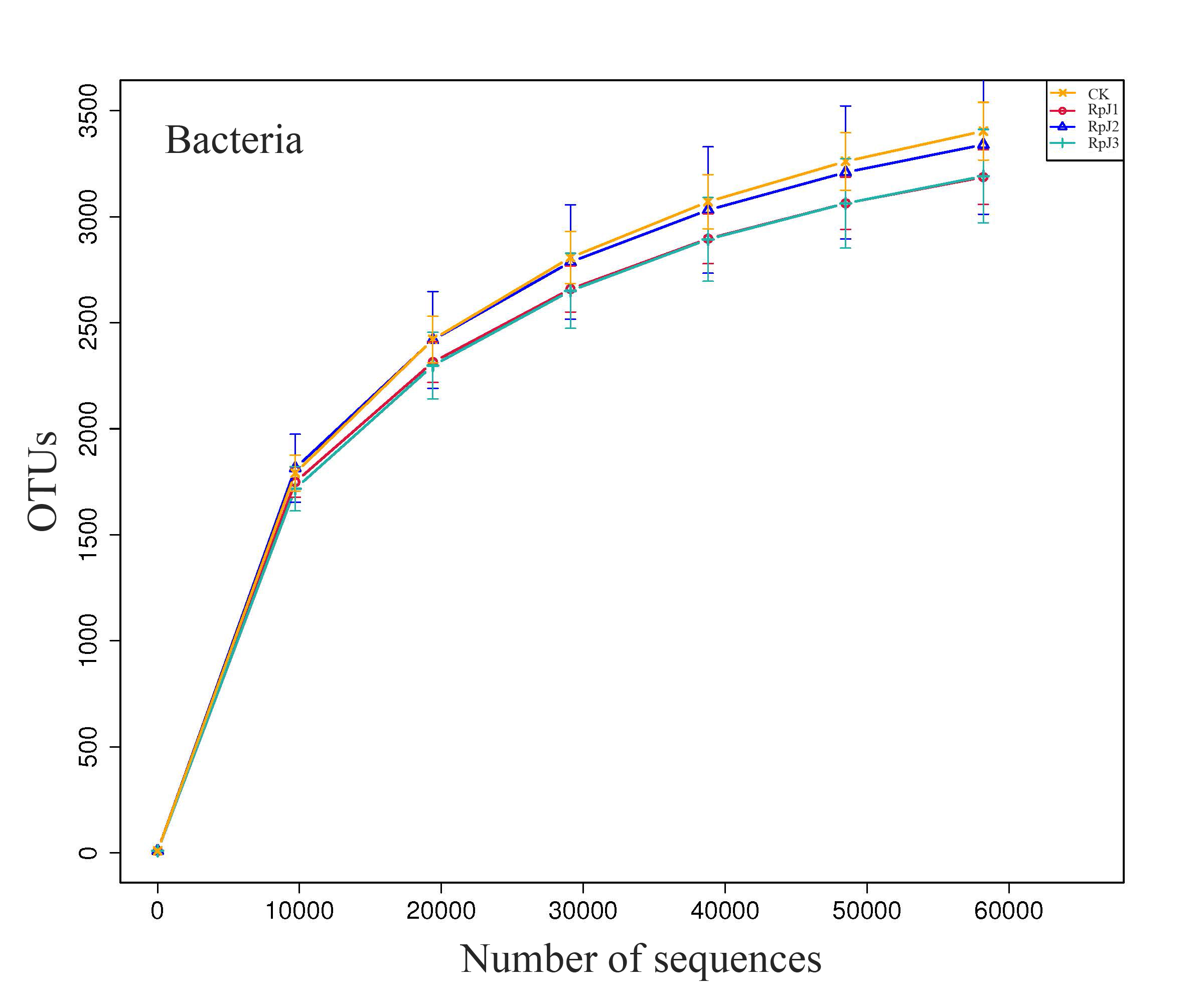 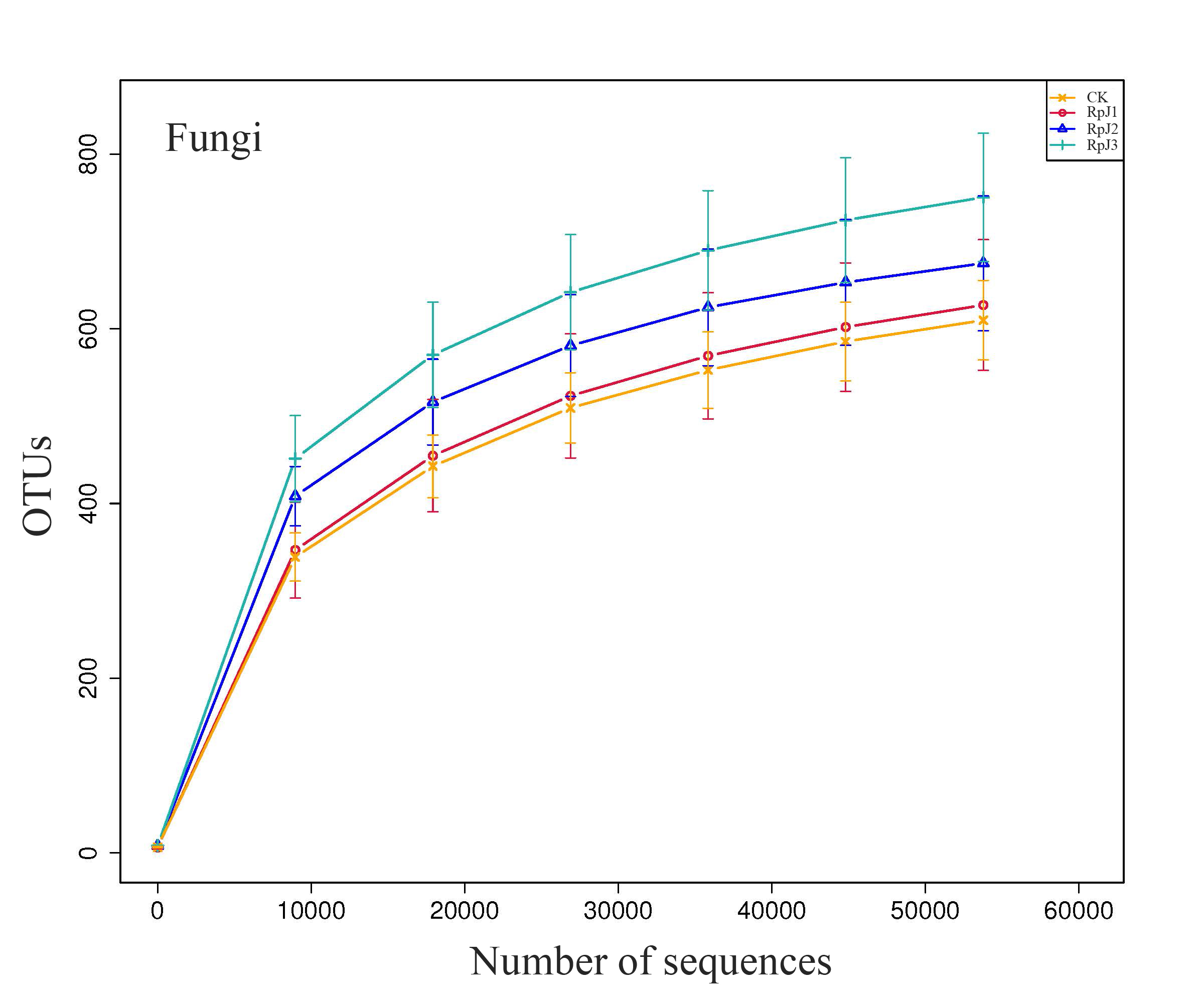 Figure S1 Rarefaction curve of soil bacteria (A) and fungi (B). AH: Robinia pseudoacacia; Table S1 Soil properties in different treatments Table S1 Soil properties in different treatments Table S1 Soil properties in different treatments Table S1 Soil properties in different treatments Table S1 Soil properties in different treatments Table S1 Soil properties in different treatments Table S1 Soil properties in different treatments Table S1 Soil properties in different treatments Table S1 Soil properties in different treatments VariablesCKCKRPJ1RPJ1RPJ2RPJ2RPJ3RPJ3VariablesMeanSDMeanSDMeanSDMeanSDSH/ (cm)74.00 c12.3088.17 bc10.0294.53 ab21.64107.80 a10.33GD/ (mm)7.75 a1.37 8.34 a0.35 6.80 a0.78 7.50 a0.84 LA/ (cm2)541.42 a278.82 857.34 a167.28 606.24 a90.41 728.83 a192.89 RNN31.33 b7.64 161.67 a67.17 55.33 b25.74 76.00 b38.97 RNV/ (cm3)0.45 b0.15 1.14 a0.22 0.67 ab0.42 0.45 b0.42 RNDW/ (g)0.18 a0.13 0.17 a0.20 0.19 a0.12 0.13 a0.12 RNC/%0.53 b0.16 1.07 a0.26 0.55 b0.16 0.45 b0.25 Note: Treatments: CK (control, add microbial liquid medium without microbes), RPJ1 (NL-11), RPJ2 (NL-11 + NL-15), and RPJ3 (NL-1 + NL-11 + NL-15). SH, height; GD, basal diameter; LA, leaf areas; RNN, root nodules number; RNV, root nodules volume; RNDW, root nodules dry weight; RV, root volume; RNC, root nodules contribution. Means are the average values of same treatment (n=3). Different letters indicate significance at a 0.05 probability level (p < 0.05) using the LSD test.Note: Treatments: CK (control, add microbial liquid medium without microbes), RPJ1 (NL-11), RPJ2 (NL-11 + NL-15), and RPJ3 (NL-1 + NL-11 + NL-15). SH, height; GD, basal diameter; LA, leaf areas; RNN, root nodules number; RNV, root nodules volume; RNDW, root nodules dry weight; RV, root volume; RNC, root nodules contribution. Means are the average values of same treatment (n=3). Different letters indicate significance at a 0.05 probability level (p < 0.05) using the LSD test.Note: Treatments: CK (control, add microbial liquid medium without microbes), RPJ1 (NL-11), RPJ2 (NL-11 + NL-15), and RPJ3 (NL-1 + NL-11 + NL-15). SH, height; GD, basal diameter; LA, leaf areas; RNN, root nodules number; RNV, root nodules volume; RNDW, root nodules dry weight; RV, root volume; RNC, root nodules contribution. Means are the average values of same treatment (n=3). Different letters indicate significance at a 0.05 probability level (p < 0.05) using the LSD test.Note: Treatments: CK (control, add microbial liquid medium without microbes), RPJ1 (NL-11), RPJ2 (NL-11 + NL-15), and RPJ3 (NL-1 + NL-11 + NL-15). SH, height; GD, basal diameter; LA, leaf areas; RNN, root nodules number; RNV, root nodules volume; RNDW, root nodules dry weight; RV, root volume; RNC, root nodules contribution. Means are the average values of same treatment (n=3). Different letters indicate significance at a 0.05 probability level (p < 0.05) using the LSD test.Note: Treatments: CK (control, add microbial liquid medium without microbes), RPJ1 (NL-11), RPJ2 (NL-11 + NL-15), and RPJ3 (NL-1 + NL-11 + NL-15). SH, height; GD, basal diameter; LA, leaf areas; RNN, root nodules number; RNV, root nodules volume; RNDW, root nodules dry weight; RV, root volume; RNC, root nodules contribution. Means are the average values of same treatment (n=3). Different letters indicate significance at a 0.05 probability level (p < 0.05) using the LSD test.Note: Treatments: CK (control, add microbial liquid medium without microbes), RPJ1 (NL-11), RPJ2 (NL-11 + NL-15), and RPJ3 (NL-1 + NL-11 + NL-15). SH, height; GD, basal diameter; LA, leaf areas; RNN, root nodules number; RNV, root nodules volume; RNDW, root nodules dry weight; RV, root volume; RNC, root nodules contribution. Means are the average values of same treatment (n=3). Different letters indicate significance at a 0.05 probability level (p < 0.05) using the LSD test.Note: Treatments: CK (control, add microbial liquid medium without microbes), RPJ1 (NL-11), RPJ2 (NL-11 + NL-15), and RPJ3 (NL-1 + NL-11 + NL-15). SH, height; GD, basal diameter; LA, leaf areas; RNN, root nodules number; RNV, root nodules volume; RNDW, root nodules dry weight; RV, root volume; RNC, root nodules contribution. Means are the average values of same treatment (n=3). Different letters indicate significance at a 0.05 probability level (p < 0.05) using the LSD test.Note: Treatments: CK (control, add microbial liquid medium without microbes), RPJ1 (NL-11), RPJ2 (NL-11 + NL-15), and RPJ3 (NL-1 + NL-11 + NL-15). SH, height; GD, basal diameter; LA, leaf areas; RNN, root nodules number; RNV, root nodules volume; RNDW, root nodules dry weight; RV, root volume; RNC, root nodules contribution. Means are the average values of same treatment (n=3). Different letters indicate significance at a 0.05 probability level (p < 0.05) using the LSD test.Note: Treatments: CK (control, add microbial liquid medium without microbes), RPJ1 (NL-11), RPJ2 (NL-11 + NL-15), and RPJ3 (NL-1 + NL-11 + NL-15). SH, height; GD, basal diameter; LA, leaf areas; RNN, root nodules number; RNV, root nodules volume; RNDW, root nodules dry weight; RV, root volume; RNC, root nodules contribution. Means are the average values of same treatment (n=3). Different letters indicate significance at a 0.05 probability level (p < 0.05) using the LSD test.